ZAHRADNÍ  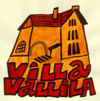  			   	SLAVNOST Červený Újezd Villa Vallila 31. 8. PROGRAM: 10:00 POHÁDKOVÝ LES PRO DĚTI13:00 SCÉNKA KLÍŠTĚ – VILLÁCI14:00 DLOUHÝ, ŠIROKÝ, BYSTROZRAKÝ – LOUTKY15:00 O PEJSKOVI A KOČIČCE – SAMÝ ŽENY16:00 POHÁDKA – LÉ-PRA17:00 PĚVECKÝ SOUBOR MARGOT18:00 BYLO NÁS PĚT19:00 POLABSKÝ ŠRAMO - KAPELA